Домашнее задание №1Домашнее заданиеСовокупные издержки TC фирмы конкурентного рынка равны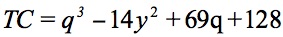 Известно, что конкурентная цена товара составляет 50 руб.Вопросы:1.Перечислите все виды издержек (какие возможны).2.Какое количество товара будет производить фирма максимизирующая прибыль?3.Напишите функцию предложения фирмы.4.Если цена единицы товара возрастет до 100 руб., что произойдет с этой отраслью?5. К каким рыночным структурам принадлежат  следующие отрасли  экономики России: банковский сектор, нефтепереработка, пищевая промышленность, электроэнергетика, услуги парикмахеров, услуги доступа в интернет.Ответ 1:переменные издержкипостоянные издержкисредние переменные издержкисредние постоянные издержкисредние общие издержкипредельные издержкиОтвет 2:переменные издержки - VС = ТС - FС = Q2 + 5Q;постоянные издержки - FС = const = 25;средние переменные издержки - АVС = VС/Q = (Q2 + 5Q)/Q = Q + 5;средние постоянные издержки - FС/Q = 25/Qсредние общие издержки - АС = ТС/Q = (Q2 + 5Q + 25)/Q = Q + 5 + 25/Q;предельные издержки - МС = (Q2 + 5Q + 25)' = 2Q + 5.Ответ 3:Ответ 4:Отрасль пойдет на спадОтвет 5:Вариант 1Вариант 2Вариант 3Цена, руб.PP = ТR/Q = 1250/25 = 50P = ТR/Q = 1320/33 = 4030Объем продаж, тыс. шт.Q2533Q = ТR/P = 2100/30 = 70Выручка,тыс. руб.ТRТR = TC + Pr =1000 + 250 = 12501320ТR = TC + Pr = 2000 + 100 = 2100Постоянные издержки, тыс. руб.FCFC = const = 200FC = const = 200FC = TC – VC = 2000 – 1800 = 200Переменные издержки, тыс. руб.VC800VC = TC – FC = 1200 – 200 = 2001800Суммарные издержки, тыс. руб.TCTC = VC+ FC = 800 + 200 = 1000TC = ТR – Pr = 1320 – 120 = 12002000Прибыль,тыс. руб.Pr250120Pr = r • ТС =0,05 • 2000 = 100Рентабельность по издержкам, %rr = Pr/ТС = 250/1000 = 0,25 или 25%r = Pr/ТС = 120/1200 = 0,1 или 10%5ОтрасльРыночная структураБанковский секторМонополистическая конкуренцияНефтепереработка Олигопольный рынокПищевая промышленностьМонополистическая конкуренцияЭлектроэнергетикаЕстественная монополияУслуги парикмахеровСовершенная конкуренция Услуги доступа в интернетОлигопольный рынок